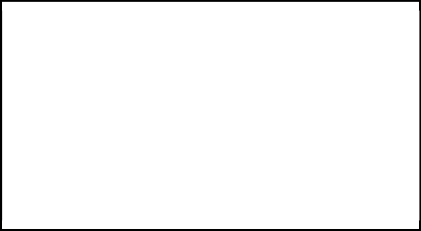 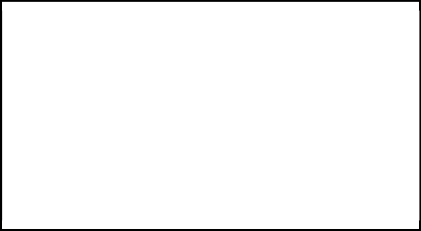 Letter of Expression of Interestfor Participation inthe CPIU IFAD Tender no. 80/21 on Elaboration of normative acts, development of the Strategy and risk-based surveillance methodology for the SCA sector  We hereby confirm that [organization] intends to participate as a service provider in the establishment and implementation of Diagnostic survey for value chains.[Name of the company] will ensure elaboration of normative acts, development of the Strategy and risk-based surveillance methodology for the SCA sector. Further details about our intent are provided in the annex of this letter.(Mr./Mrs.) (function) will represent the (company) within the Tender 80/21 PRR.DATE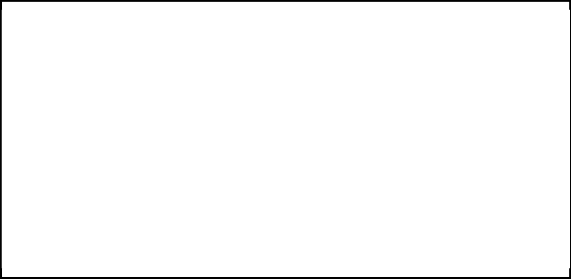 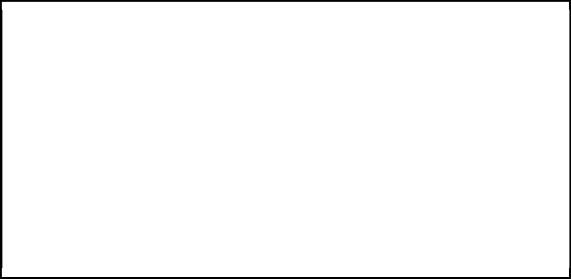 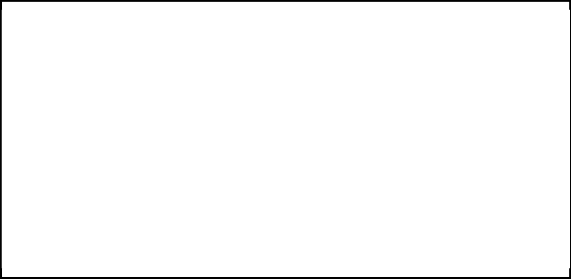 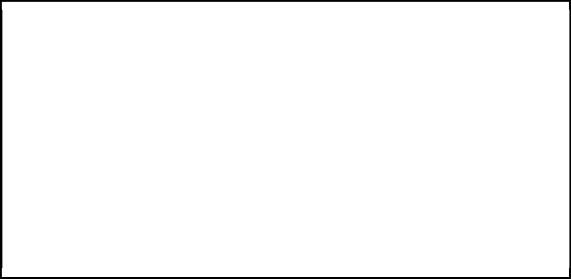 To: CPIU IFAD MoldovaLetter of Expression of Interest ‐ Annex[Name of the company]„ Elaboration of normative acts, development of the Strategy and risk-based surveillance methodology for the SCA sector  ”(This annex template will be automatically filled in with the data provided by the interested companies)What is your main area of expertise? (35 characters)Please list your company’s experience in providing consulting services in the public sector or international organizations or NGOs; experience in providing consulting services in financial supervision domain such as unfolding of training of SCAs on prudential normative/supervisory indicators or support to NCFM in establishing supervisory indicators (max. 1,800 characters, mentioning the number of the most relevant collaboration):Please list your company’s experience in drafting normative acts (laws, instructions, regulations) / methodologies for the financial supervision domain (max. 1,800 characters, mentioning the most relevant collaboration within the last 5 years, providing relevant links with the surveys):Please provide profile details, including the collaboration with international donor-funded projects (max 1,000 characters).Please mention names and surnames of 4 (four) mandatory key professional staff: Team Leader, Legal Expert; International expert in the field of credit unions activity; Expert in developing information modules for risk analysis; etc. Note: (individual experts’ bio data is not required at this stage (max 500 characters):Do expect to manage the proposed assignments within 7 (seven) months after contract signature?YesNoIf you have answered positively to the last question, please answer the following question as well.Please explain based on what you expect to manage activity implementation within 7 months and if the 4 (four) required key staff will be enough to implement the contract (max. 1,500 characters):